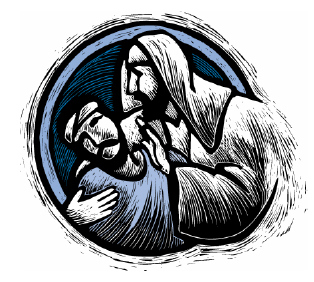 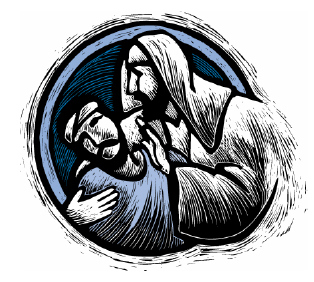 Course Informationcourse # MIN2012-1 SP17 credit hours: 2location: CAMP 243time: W-F 2:10p-3:10pinstructor(s): Matt PriceContactOffice: Campus Center, School of TheologyHours TR 1:00-4:00 (usually)Phone: ext. 3617/Cell 740-504-3325Twitter: @jamapriceEmail Matt.Price@mvnu.eduwww.professorprice.netCourse DescriptionUsing an incarnational approach to ministry, this course develops the understanding that missions and ministry is carried out most effectively from within a society and in complete identification with its culture. Personal transformation and social change are mutually compatible activities. In fact, it is difficult to imagine a world as a Christian in which being personally transformed does not also create the possibility for social change and vice versa. Theologians, biblical scholars, and ministry practitioners will be engaged in order to develop a personal vision for living out a Christian witness of transformation.What’s in the syllabus?Description & Textbooks          1Outcomes & Assignments        2Grades & Policies                       3 Readings & Due Dates              4 Course Textbooks Braun, Adam. 2014. The Promise of a Pencil: How an Ordinary Person Can Create Extraordinary Change.  New York: Scribner.  (ISBN: 978-1476730622)Stearns, Richard. 2010. The Hole in Our Gospel: What does God expect of us? The answer that changed my life and might just change the world. Nashville: Thomas Nelson. (ISBN: 978-0849947001)Greer, Peter and Haggard, Anna. The Spiritual Danger of Doing Good. Minneapolis: Bethany House Publishers. (ISBN: 978-0764211027)Required Articles (found on Moodle &/or Website):Benefiel, Ron. Christian Holiness and the Wesleyan Mission of Mercy: The Character of the People of God in the World. White PaperLodahl, Michael. On Being the Neighbor: John Wesley’s Reading of the Parable of the Good Samaritan May Cultivate Loving People. The Edwin Crawford Lecture. Northwest Nazarene University. Nampa, Idaho. February 5, 2009. Maddox, Randy L. “Visit the Poor”: John Wesley, the Poor, and the Sanctification of Believers. The Wesleys and the Poor. Edited by Richard Heitzenrater. Nashville, TN: Kingswood Books, 2002.Braun, Adam. 2014. The Promise of a Pencil: How an Ordinary Person Can Create Extraordinary Change.  New York: Scribner.  (ISBN: 978-1476730622)Stearns, Richard. 2010. The Hole in Our Gospel: What does God expect of us? The answer that changed my life and might just change the world. Nashville: Thomas Nelson. (ISBN: 978-0849947001)Greer, Peter and Haggard, Anna. The Spiritual Danger of Doing Good. Minneapolis: Bethany House Publishers. (ISBN: 978-0764211027)Required Articles (found on Moodle &/or Website):Benefiel, Ron. Christian Holiness and the Wesleyan Mission of Mercy: The Character of the People of God in the World. White PaperLodahl, Michael. On Being the Neighbor: John Wesley’s Reading of the Parable of the Good Samaritan May Cultivate Loving People. The Edwin Crawford Lecture. Northwest Nazarene University. Nampa, Idaho. February 5, 2009. Maddox, Randy L. “Visit the Poor”: John Wesley, the Poor, and the Sanctification of Believers. The Wesleys and the Poor. Edited by Richard Heitzenrater. Nashville, TN: Kingswood Books, 2002.Three Ways to Explore Course Outcomes (James 1:2-8)Skimmers show a curious interest in the course subject. They will skim the reading, attend class, & learn the main concepts but stay near the surface without venturing far from familiar shores. They will earn an average grade at best.Snorkelers will move beyond the shallows to probe below the surface, examine the concepts they find, make connections within the course, and try to apply them. They will spend more time on the readings, ask more WHAT and HOW questions, and participate actively in class.Deep divers will critique what they find and how to apply it while seeking new insights and integrating them with previous learning, asking WHY questions, spending more time on assignments and conducting research beyond the requirements.This course is partially fulfills requirements in the Course of Study toward ordination in the Church of the Nazarene.CP 11 Ability to envision, order, and participate in contextualized, theologically grounded worship and to develop and lead appropriate services for special occasions (i.e. wedding, funeral, baptism, and Lord's Supper).Three Ways to Explore Course Outcomes (James 1:2-8)Skimmers show a curious interest in the course subject. They will skim the reading, attend class, & learn the main concepts but stay near the surface without venturing far from familiar shores. They will earn an average grade at best.Snorkelers will move beyond the shallows to probe below the surface, examine the concepts they find, make connections within the course, and try to apply them. They will spend more time on the readings, ask more WHAT and HOW questions, and participate actively in class.Deep divers will critique what they find and how to apply it while seeking new insights and integrating them with previous learning, asking WHY questions, spending more time on assignments and conducting research beyond the requirements.This course is partially fulfills requirements in the Course of Study toward ordination in the Church of the Nazarene.CP 11 Ability to envision, order, and participate in contextualized, theologically grounded worship and to develop and lead appropriate services for special occasions (i.e. wedding, funeral, baptism, and Lord's Supper).Course RequirementsCourse RequirementsCourse RequirementsCourse RequirementsCourse Requirements40%Reading Quizzes. Quizzes are short-answer, objective in nature, cover important info not trivia. You may use hand-written notes to assist with the quiz. There will be 20 quizzes. No make-up quizzes.  25%Church & Neighborhood Ethnography.Use research skills (mapping, participant-observation, interviews) to uncover what happens in a local church, its members, and its interaction with the local community. Work as a group, write as an individual. About 1500 words.35% Ministry Vision Paper.Written in three sections with works cited. Follow the outline on page four of the syllabus. Each section should be seasoned with citations from important authors, theologians, practitioners, professors as well as examples, illustrations, and experiences from your life and learning so far. It will need at least 3000 words.35% Ministry Vision Paper.Written in three sections with works cited. Follow the outline on page four of the syllabus. Each section should be seasoned with citations from important authors, theologians, practitioners, professors as well as examples, illustrations, and experiences from your life and learning so far. It will need at least 3000 words.“The place God calls you to is the place where your deep gladness and the world's deep hunger meet.”Frederick Buechner
from Wishful ThinkingCourse EvaluationCourse PoliciesCourse PoliciesCourse PoliciesGrading scale is:  Attendance PolicyRegular attendance and participation is expected. You will lose 50 points for every unexcused absence (excuse only considered if instructor is informed prior to class time). You have an attendance “buffer” of one day.  Sleeping, texting, surfing the internet, & excessive talking could be counted as an absence by instructor’s discretion. The MVNU policy on class attendance provides excused absences for these reasons:  1) participation in official university organizations (e.g. sports teams) and pre-arranged course trips;  2) severe emergencies or death in the immediate family;  3) legal responsibilities; or 4) extended personal illness when an authorized medical official requires confinement to home, room, or hospital.  (NOTE: The following are not excused absences: Weddings, birthdays, school functions, holiday celebrations, work obligations, volunteer work, job interviews, hospital visits, feeling sick or tired). Academic Integrity MVNU seeks learners committed to honesty among students, faculty, and staff, as the standard governing expectations in all campus and educational activities.  As a Christian community, there is a moral and ethical responsibility to uphold this standard as found in the Academic Catalog (for examples of violations). All course work submitted to instructor(s) should be evidence of personal learning endeavors.One course learning hour equals . . . 10-15 pages of reading (1000 level) (300 page book = 30 learning hours)15 pages of reading (2000 level) (300 page book = 20 learning hours) 15-20 pages of reading (3000 level) (300 page book = 15-20 learning hrs)20-25 pages of reading (4000 level) (300 page book = 15 learning hours)2 pages of writing (500 words) (add one hour of research for every research page written, no extra hours added for reflection papers)1 minute of video3 minutes of presentation with visual aids (Powerpoint, Prezi, object lesson, skit, illustration, dialogue, etc.) 60 minutes of class time or 60 minutes of research60 minutes of exam time All scheduled time spent in seminars/conferences/field trips (e.g. LEAP seminar should be added into total course work hours) excluding travelSubmitting AssignmentsAssignments are due on the due date at class time. No exceptions. Nothing accepted by email, either. Standard submission will be paper copy in class and/or to Moodle (TurnItIn) unless otherwise noted.12pt font, double-spaced, proper APA or MLA citations, no grammar or spelling errorsGrading RubricA—Critical thinking and superior analysis, proper format and citations, new insights, good application, shows integration of outside sources, on time.B – Solid work but misses the mark, few connections, no insights or integration, not formatted correctly, grammatical errorsC—Meets bare minimum expectations, summarizes without adequate analysis or application, many errorsAccommodationSee the instructor if you need accommodations, as defined by the Americans with Disabilities Act of 1990, and then follow the Disability Services Policies and Procedures as put forth by the office of Academic Success office or search for page on the MVNU web site. Instructors are generally able to accommodate as needed. Course Schedule—MIN2012-1—SPRING 2017 (WF)Course Schedule—MIN2012-1—SPRING 2017 (WF)Course Schedule—MIN2012-1—SPRING 2017 (WF)Course Schedule—MIN2012-1—SPRING 2017 (WF)Course Schedule—MIN2012-1—SPRING 2017 (WF)Course Schedule—MIN2012-1—SPRING 2017 (WF)Course Schedule—MIN2012-1—SPRING 2017 (WF)Course Schedule—MIN2012-1—SPRING 2017 (WF)Course Schedule—MIN2012-1—SPRING 2017 (WF)Course Schedule—MIN2012-1—SPRING 2017 (WF)Course Schedule—MIN2012-1—SPRING 2017 (WF)Course Schedule—MIN2012-1—SPRING 2017 (WF)Course Schedule—MIN2012-1—SPRING 2017 (WF)Course Schedule—MIN2012-1—SPRING 2017 (WF)Course Schedule—MIN2012-1—SPRING 2017 (WF)Course Schedule—MIN2012-1—SPRING 2017 (WF)Course Schedule—MIN2012-1—SPRING 2017 (WF)Course Schedule—MIN2012-1—SPRING 2017 (WF)DateDateTopicReadingReadingWhat’s DueWhat’s DueDateDateTopicReadingReadingWhat’s DueWhat’s DueWhat’s DueWhat’s DueWhat’s DueUnit 1NeighborologyNeighborologyNeighborologyNeighborologyNeighborologyNeighborologyNeighborologyUnit 3Seeking TransformationSeeking TransformationSeeking TransformationJan 11 WJan 11 WCourse OverviewMar 15 WMar 15 WApex Board MatrixStearns c19-22Stearns c19-22Reading Quiz Reading Quiz Reading Quiz Reading Quiz Reading Quiz Jan 13  FJan 13  FEthnographyDoing Ethnographies, (pp13-56)Doing Ethnographies, (pp13-56)Reading QuizReading QuizMar 17FMar 17FSpecial SpeakerStearns c23-26Stearns c23-26Reading Quiz Reading Quiz Reading Quiz Reading Quiz Reading Quiz Jan 18 WJan 18 WVision to RealityBraun readingBraun readingReading QuizReading QuizMar 22 WMar 22 WSpiritual Dangers of Doing GoodGreer 11-52Greer 11-52Reading QuizReading QuizReading QuizReading QuizReading QuizJan 20 FJan 20 FIdentify NeighborBraun readingBraun readingReading QuizReading QuizMar 24 FMar 24 FBelonging …Greer 53-72Greer 53-72Reading QuizReading QuizReading QuizReading QuizReading QuizJan 25 WJan 25 WGary Swisher NO QUIZNO QUIZNO QUIZNO QUIZMar 29 WMar 29 W& BaptismGreer 73-111Greer 73-111Reading Quiz Reading Quiz Reading Quiz Reading Quiz Reading Quiz Jan 27 FJan 27 FBeing the NeighborLodahl articleLodahl articleReading Quiz Reading Quiz Mar 31 FMar 31 FBuilding CommunitasGreer 111-142Greer 111-142Reading Quiz Reading Quiz Reading Quiz Reading Quiz Reading Quiz Feb 1 WFeb 1 WHoliness & Mercy (Wesleyan Acts of Mercy)Benefiel articleBenefiel articleReading Quiz Reading Quiz Apr 5 WApr 5 W….through CommunionGreer 143-176Greer 143-176Reading QuizReading QuizReading QuizReading QuizReading QuizFeb 3 FFeb 3 FWhen Helping HurtsMcKnight articleMcKnight articleReading QuizCN1 MapReading QuizCN1 MapApr 7 FApr 7 FConvictions1st draft due1st draft due1st draft due1st draft due1st draft dueUnit 2Unit 2Moving into the NeighborhoodMoving into the NeighborhoodUnit 4Unit 4Be Transformed to Change Your WorldBe Transformed to Change Your WorldBe Transformed to Change Your WorldFeb 8 WFeb 8 WWhat to Do?Tasks articleTasks articleReading QuizReading QuizApr 12WApr 12WLocations1st draft due1st draft due1st draft due1st draft due1st draft dueFeb 10 FFeb 10 FHole in the GospelStearns c1, 2, 3Stearns c1, 2, 3Reading Quiz Reading Quiz Apr 14FApr 14FEaster BreakFeb 15 WFeb 15 WComponents of the Task (VanEngen)Stearns c4, 5, 6,-7Stearns c4, 5, 6,-7Reading Quiz CN2 Part-ObserReading Quiz CN2 Part-ObserApr19 WApr19 WActions1st draft due1st draft due1st draft due1st draft due1st draft dueFeb 17 FFeb 17 FInviting People In: Bounded-CenteredStearns c8, 9, 10,-11Stearns c8, 9, 10,-11Reading Quiz Reading Quiz Apr 21 FApr 21 FMinistry as SacramentFinal Paper DueFinal Paper DueFinal Paper DueFinal Paper DueFinal Paper DueFeb22 WFeb22 WSending People Out Stearns c12, 13,-14Stearns c12, 13,-14Reading Quiz CN3 InterviewsReading Quiz CN3 InterviewsFINAL EXAMFINAL EXAMLast gathering TUE 1:10-3:00TUE 1:10-3:00Last GatheringLast GatheringLast GatheringLast GatheringFeb 24 FFeb 24 FGiving/ReceivingStearns c15, 16, 17, 18, 19Stearns c15, 16, 17, 18, 19Reading Quiz Reading Quiz SPRING BREAKFeb 27 – Mar 10Feb 27 – Mar 10MINISTRY VISION PAPER OUTLINE (Be specific & detailed):Convictions: Beliefs and Burdens (where we stand)—1000 words What do I believe about God? About the Bible? About how people become Christians? What does it mean to become a “Christ-like disciple”? What are four significant sources have shaped my beliefs the most?What do I believe about the lifestyle of Christians? What makes a Christian a Christian? What makes a Christian distinct from the world we live in?Location: Church and Community (Where we live and serve)—1000 wordsWhat do you value most about your family, hometown/home church? How has this place and people been a part of your spiritual journey? How does this place (hometown, ministry context, or general culture) form your approach to ministry?MINISTRY VISION PAPER OUTLINE (Be specific & detailed):Convictions: Beliefs and Burdens (where we stand)—1000 words What do I believe about God? About the Bible? About how people become Christians? What does it mean to become a “Christ-like disciple”? What are four significant sources have shaped my beliefs the most?What do I believe about the lifestyle of Christians? What makes a Christian a Christian? What makes a Christian distinct from the world we live in?Location: Church and Community (Where we live and serve)—1000 wordsWhat do you value most about your family, hometown/home church? How has this place and people been a part of your spiritual journey? How does this place (hometown, ministry context, or general culture) form your approach to ministry?MINISTRY VISION PAPER OUTLINE (Be specific & detailed):Convictions: Beliefs and Burdens (where we stand)—1000 words What do I believe about God? About the Bible? About how people become Christians? What does it mean to become a “Christ-like disciple”? What are four significant sources have shaped my beliefs the most?What do I believe about the lifestyle of Christians? What makes a Christian a Christian? What makes a Christian distinct from the world we live in?Location: Church and Community (Where we live and serve)—1000 wordsWhat do you value most about your family, hometown/home church? How has this place and people been a part of your spiritual journey? How does this place (hometown, ministry context, or general culture) form your approach to ministry?MINISTRY VISION PAPER OUTLINE (Be specific & detailed):Convictions: Beliefs and Burdens (where we stand)—1000 words What do I believe about God? About the Bible? About how people become Christians? What does it mean to become a “Christ-like disciple”? What are four significant sources have shaped my beliefs the most?What do I believe about the lifestyle of Christians? What makes a Christian a Christian? What makes a Christian distinct from the world we live in?Location: Church and Community (Where we live and serve)—1000 wordsWhat do you value most about your family, hometown/home church? How has this place and people been a part of your spiritual journey? How does this place (hometown, ministry context, or general culture) form your approach to ministry?MINISTRY VISION PAPER OUTLINE (Be specific & detailed):Convictions: Beliefs and Burdens (where we stand)—1000 words What do I believe about God? About the Bible? About how people become Christians? What does it mean to become a “Christ-like disciple”? What are four significant sources have shaped my beliefs the most?What do I believe about the lifestyle of Christians? What makes a Christian a Christian? What makes a Christian distinct from the world we live in?Location: Church and Community (Where we live and serve)—1000 wordsWhat do you value most about your family, hometown/home church? How has this place and people been a part of your spiritual journey? How does this place (hometown, ministry context, or general culture) form your approach to ministry?MINISTRY VISION PAPER OUTLINE (Be specific & detailed):Convictions: Beliefs and Burdens (where we stand)—1000 words What do I believe about God? About the Bible? About how people become Christians? What does it mean to become a “Christ-like disciple”? What are four significant sources have shaped my beliefs the most?What do I believe about the lifestyle of Christians? What makes a Christian a Christian? What makes a Christian distinct from the world we live in?Location: Church and Community (Where we live and serve)—1000 wordsWhat do you value most about your family, hometown/home church? How has this place and people been a part of your spiritual journey? How does this place (hometown, ministry context, or general culture) form your approach to ministry?MINISTRY VISION PAPER OUTLINE (Be specific & detailed):Convictions: Beliefs and Burdens (where we stand)—1000 words What do I believe about God? About the Bible? About how people become Christians? What does it mean to become a “Christ-like disciple”? What are four significant sources have shaped my beliefs the most?What do I believe about the lifestyle of Christians? What makes a Christian a Christian? What makes a Christian distinct from the world we live in?Location: Church and Community (Where we live and serve)—1000 wordsWhat do you value most about your family, hometown/home church? How has this place and people been a part of your spiritual journey? How does this place (hometown, ministry context, or general culture) form your approach to ministry?What is the purpose of the church (locally and globally) as you understand it now? What is the role of the church in the larger community? What makes a Christian into a responsible member of the church?Who are the important spiritual leaders in your life now? What characteristics make these people important to you and your spiritual journey? These people can be from the historical past or from the present.Actions: What I Believe about Ministry (what we do)—1000 words What does it mean for the church to be sent into the world locally and globally? In what ways are Christians to become responsible participants in the church’s mission and ministry? What are some key biblical and theological images for ministry that help you understand your role in God’s work in the world? What is the church’s hope for the future? What is the purpose of the church (locally and globally) as you understand it now? What is the role of the church in the larger community? What makes a Christian into a responsible member of the church?Who are the important spiritual leaders in your life now? What characteristics make these people important to you and your spiritual journey? These people can be from the historical past or from the present.Actions: What I Believe about Ministry (what we do)—1000 words What does it mean for the church to be sent into the world locally and globally? In what ways are Christians to become responsible participants in the church’s mission and ministry? What are some key biblical and theological images for ministry that help you understand your role in God’s work in the world? What is the church’s hope for the future? What is the purpose of the church (locally and globally) as you understand it now? What is the role of the church in the larger community? What makes a Christian into a responsible member of the church?Who are the important spiritual leaders in your life now? What characteristics make these people important to you and your spiritual journey? These people can be from the historical past or from the present.Actions: What I Believe about Ministry (what we do)—1000 words What does it mean for the church to be sent into the world locally and globally? In what ways are Christians to become responsible participants in the church’s mission and ministry? What are some key biblical and theological images for ministry that help you understand your role in God’s work in the world? What is the church’s hope for the future? What is the purpose of the church (locally and globally) as you understand it now? What is the role of the church in the larger community? What makes a Christian into a responsible member of the church?Who are the important spiritual leaders in your life now? What characteristics make these people important to you and your spiritual journey? These people can be from the historical past or from the present.Actions: What I Believe about Ministry (what we do)—1000 words What does it mean for the church to be sent into the world locally and globally? In what ways are Christians to become responsible participants in the church’s mission and ministry? What are some key biblical and theological images for ministry that help you understand your role in God’s work in the world? What is the church’s hope for the future? What is the purpose of the church (locally and globally) as you understand it now? What is the role of the church in the larger community? What makes a Christian into a responsible member of the church?Who are the important spiritual leaders in your life now? What characteristics make these people important to you and your spiritual journey? These people can be from the historical past or from the present.Actions: What I Believe about Ministry (what we do)—1000 words What does it mean for the church to be sent into the world locally and globally? In what ways are Christians to become responsible participants in the church’s mission and ministry? What are some key biblical and theological images for ministry that help you understand your role in God’s work in the world? What is the church’s hope for the future? What is the purpose of the church (locally and globally) as you understand it now? What is the role of the church in the larger community? What makes a Christian into a responsible member of the church?Who are the important spiritual leaders in your life now? What characteristics make these people important to you and your spiritual journey? These people can be from the historical past or from the present.Actions: What I Believe about Ministry (what we do)—1000 words What does it mean for the church to be sent into the world locally and globally? In what ways are Christians to become responsible participants in the church’s mission and ministry? What are some key biblical and theological images for ministry that help you understand your role in God’s work in the world? What is the church’s hope for the future? What is the purpose of the church (locally and globally) as you understand it now? What is the role of the church in the larger community? What makes a Christian into a responsible member of the church?Who are the important spiritual leaders in your life now? What characteristics make these people important to you and your spiritual journey? These people can be from the historical past or from the present.Actions: What I Believe about Ministry (what we do)—1000 words What does it mean for the church to be sent into the world locally and globally? In what ways are Christians to become responsible participants in the church’s mission and ministry? What are some key biblical and theological images for ministry that help you understand your role in God’s work in the world? What is the church’s hope for the future? What is the purpose of the church (locally and globally) as you understand it now? What is the role of the church in the larger community? What makes a Christian into a responsible member of the church?Who are the important spiritual leaders in your life now? What characteristics make these people important to you and your spiritual journey? These people can be from the historical past or from the present.Actions: What I Believe about Ministry (what we do)—1000 words What does it mean for the church to be sent into the world locally and globally? In what ways are Christians to become responsible participants in the church’s mission and ministry? What are some key biblical and theological images for ministry that help you understand your role in God’s work in the world? What is the church’s hope for the future? What is the purpose of the church (locally and globally) as you understand it now? What is the role of the church in the larger community? What makes a Christian into a responsible member of the church?Who are the important spiritual leaders in your life now? What characteristics make these people important to you and your spiritual journey? These people can be from the historical past or from the present.Actions: What I Believe about Ministry (what we do)—1000 words What does it mean for the church to be sent into the world locally and globally? In what ways are Christians to become responsible participants in the church’s mission and ministry? What are some key biblical and theological images for ministry that help you understand your role in God’s work in the world? What is the church’s hope for the future? What is the purpose of the church (locally and globally) as you understand it now? What is the role of the church in the larger community? What makes a Christian into a responsible member of the church?Who are the important spiritual leaders in your life now? What characteristics make these people important to you and your spiritual journey? These people can be from the historical past or from the present.Actions: What I Believe about Ministry (what we do)—1000 words What does it mean for the church to be sent into the world locally and globally? In what ways are Christians to become responsible participants in the church’s mission and ministry? What are some key biblical and theological images for ministry that help you understand your role in God’s work in the world? What is the church’s hope for the future? 